§212.  General provisions1.  Data.  The Department of Agriculture, Conservation and Forestry shall gather and compile soils data and information of the State. It shall present this information in printed maps and reports for the general public.[PL 1979, c. 541, Pt. A, §116 (AMD); PL 1995, c. 532, §17 (AMD); PL 2011, c. 657, Pt. W, §5 (REV).]2.  Professional soil scientists.  The Department of Agriculture, Conservation and Forestry may employ professional soil scientists, subject to the Civil Service Law, to perform soils mapping in Maine. The Department of Agriculture, Conservation and Forestry may contract with other state or federal agencies as appropriate to accomplish necessary soils mapping within this State.[PL 1985, c. 785, Pt. B, §57 (AMD); PL 1995, c. 532, §17 (AMD); PL 2011, c. 657, Pt. W, §5 (REV).]3.  Interdepartmental cooperation.  The Department of Agriculture, Conservation and Forestry shall consult with other state resource agencies in setting priorities of soils mapping and the publication of interim soils reports.[PL 2011, c. 655, Pt. JJ, §5 (AMD); PL 2011, c. 655, Pt. JJ, §41 (AFF); PL 2011, c. 657, Pt. W, §5 (REV).]SECTION HISTORYPL 1969, c. 509, §1 (NEW). PL 1979, c. 541, §A116 (AMD). PL 1985, c. 785, §B57 (AMD). PL 1995, c. 532, §17 (AMD). PL 2011, c. 655, Pt. JJ, §5 (AMD). PL 2011, c. 655, Pt. JJ, §41 (AFF). PL 2011, c. 657, Pt. W, §5 (REV). The State of Maine claims a copyright in its codified statutes. If you intend to republish this material, we require that you include the following disclaimer in your publication:All copyrights and other rights to statutory text are reserved by the State of Maine. The text included in this publication reflects changes made through the First Regular and First Special Session of the 131st Maine Legislature and is current through November 1, 2023
                    . The text is subject to change without notice. It is a version that has not been officially certified by the Secretary of State. Refer to the Maine Revised Statutes Annotated and supplements for certified text.
                The Office of the Revisor of Statutes also requests that you send us one copy of any statutory publication you may produce. Our goal is not to restrict publishing activity, but to keep track of who is publishing what, to identify any needless duplication and to preserve the State's copyright rights.PLEASE NOTE: The Revisor's Office cannot perform research for or provide legal advice or interpretation of Maine law to the public. If you need legal assistance, please contact a qualified attorney.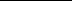 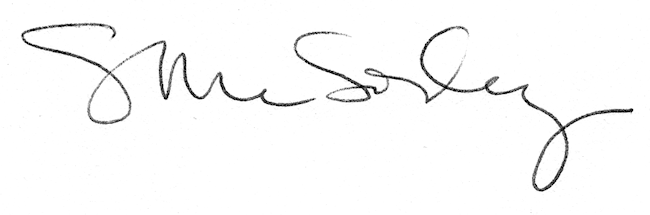 